The NWCDTP is requested by the AHRC to monitor the equality and diversity data from the students it is funding. This is to assist the AHRC is delivering statistics on their funding allocation and also enables us to better understand how we are reaching students from underrepresented groups or backgrounds.We have a legal duty to ensure that information you provide is maintained on a confidential basis under information laws and is anonymised at the earliest opportunity. Please be ensured that the data you return is anonymous and that all personal data disclosed will comply with the Data Protection Act 1998. This section will be kept separate from your application(s).While we have provided a list of common answers for most questions, we recognise that your answer may not fit into a pre-fixed category. We have therefore, where appropriate, included a space for you to 'self-describe' your answer if you prefer. Multiple choice answers have been listed alphabetically.Gender Identity What is your gender?Agender Female Intersex Male Non-Binary Prefer not to say Is your gender identity the same as the gender you were assigned at birth?Yes   No  Prefer not to say   If you would prefer to self-describe your gender identity, please do so below:Sexual OrientationWhat is your sexual orientation?Asexual Bisexual Gay Heterosexual Lesbian Pansexual Undecided Prefer not to say If you would prefer to self-describe your sexual orientation, please do so below:EthnicityWhat is your ethnicity?Asian / South Asian / East Asian / Asian BritishAsian British Bangladeshi Chinese Indian Pakistani Black / African / Black British / CaribbeanAfrican Black Black British Caribbean First NationsNorth American South American Australasian WhiteEnglish Irish Traveller Irish Northern Irish Scottish Welsh British European Other  Please state:……………………………….Mixed / Multiple Ethnic GroupsPlease state: …………………………………………………If you would prefer to self-describe your ethnicity, please do so below:I prefer not to disclose my ethnicity AgeWhat is your age?18 - 24 25 - 29 30 - 34 35 - 39 40 - 44 45 - 49 50 - 54 55 - 59 60 - 64 65+ Prefer not to say Religion and BeliefsWhat best describes your religion or beliefs?Agnostic Buddhist Christian Hindu Jewish Muslim No religious belief Sikh Prefer not to say If you would prefer to self-describe your religious beliefs, please do so below:Disability, Mental Health, and NeurodiversityThe Disability Discrimination Act and the Equality Act 2010 define a disability as any physical or mental condition that has a substantial and long-term adverse effect on a person’s ability to carry out regular activities. A condition is long-term if it has lasted, or is likely to last, more than 12 months.Do you identify as having a disability, mental health, or a neurodiverse condition according to this definition?  Yes No Prefer not to say If you have answered 'yes' to the above, and feel comfortable doing so, please explain in your own words:Additional InformationWhere did you first hear about the North West Consortium Doctoral Training Partnership?University Lecturer Another Student/Friend Website Social Media Other   (please state):Are there any additional comments you would like to make?AcknowledgmentI confirm that the information provided above is accurate and I agree to the NWCDTP recording and using personal data contained in this form for the purpose of monitoring equality and diversity data, and for statistical purposes.Name:Signature:Date: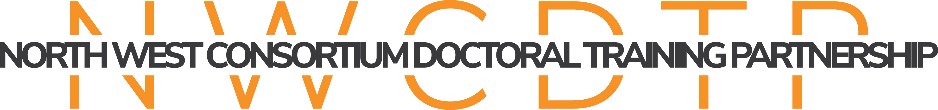 NORTH WEST CONSORTIUMDOCTORAL TRAINING PARTNERSHIPEquality and Diversity Monitoring Form(September 2024 Entry)
